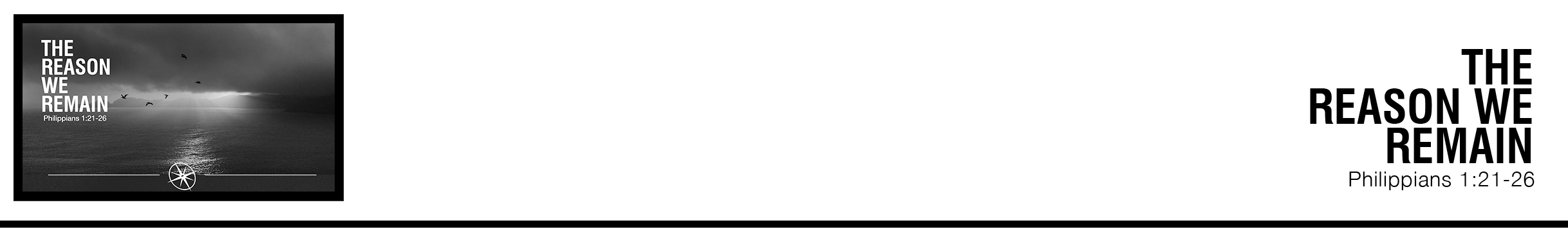 Notes:Application QuestionsThese questions are provided for your further study and application of today’s sermon. Thoughtfully writing out the answers to these questions will help to drive home the point of today’s study. It is also helpful when you are able to discuss your answers with others. For more information about small groups at Compass Bible Church that utilize these questions as the basis for their weekly discussion, please call the church office at (949) 540-0699 or email us at SmallGroups@CompassChurch.org. Put the phrase “For me to live is Christ, and to die is gain” into your own words.  What would you need to change in your life to make this statement more true for you?What does it mean that Christ is to be our life, and what practical steps will you take to make that a reality?How can death become gain for you?What was Paul’s quandary?  How do you act around non-believers and what could you do to be more effective at standing for Christ?Why did God leave you here after he saved you?  How do you intend to live, and what do you need to do, so that your life matches his purpose for you?